Publicado en España el 23/01/2024 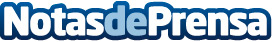 Bernardo Díaz de Leon Valdés publica 'Tu vida sin dolores musculares'En una publicación reciente, Klgo. Bernardo Díaz de León Valdés aborda la importancia crucial de la ergonomía en el entorno laboral, enfatizando la prevención de dolores musculoesqueléticos, especialmente en oficinas donde se pasa mucho tiempo frente a dispositivos digitalesDatos de contacto:Paula LópezEditorial Letra Minúscula690166839Nota de prensa publicada en: https://www.notasdeprensa.es/bernardo-diaz-de-leon-valdes-publica-tu-vida_1 Categorias: Nacional Medicina Madrid Fisioterapia http://www.notasdeprensa.es